Publicado en Barcelona  el 30/11/2022 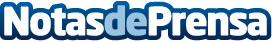 GMEDIA detalla las acciones para liderar el mercado digitalEl nuevo paradigma empresarial ha demostrado que, para que una empresa tenga éxito, se debe apostar por un modelo digital. Esta digitalización permite a las marcas ofrecer su producto 24/7 los 365 días del año y, además, hacerlo con una comunicación personalizada y directa, lo cual repercute en el aumento de las conversiones y ventas. GMEDIA, como agencia de marketing, pone sobre la mesa la importancia del posicionamiento SEM y posicionamiento SEO para liderar el mercado digitalDatos de contacto:GMEDIA936676345Nota de prensa publicada en: https://www.notasdeprensa.es/gmedia-detalla-las-acciones-para-liderar-el Categorias: Comunicación Marketing Emprendedores E-Commerce Digital http://www.notasdeprensa.es